Liquor Commission of Western Australia(Liquor Control Act 1988)Applicant:	ALDI Foods Pty Limited(represented by Ms Jessica Patterson of Lavan Lawyers)	Interveners:	City of Mandurah	Chief Health Officer 	(represented by Mr Francis Cardell-Oliver of State Solicitor’s 	Office)Premises:	ALDI Mandurah	2 Aldgate Street, MandurahCommission:	Mr Edward Watling (Deputy Chairperson)		Mr Paul Shanahan (Member)	Mr Alex Zilkens (Member) Matter:                             	Application for review pursuant to section 25 of the Liquor Control Act 1988 Date of Order: 	18 March 2019Orders: 	It is on 18 March 2019, ordered that:Leave be granted to withdraw proceedings. Proceedings are withdrawnNo order as to costs.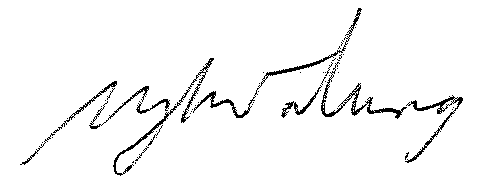 EDWARD WATLINGDEPUTY CHAIRPERSON